PREFEITURA MUNICIPAL DE MONTE AZUL – MINAS GERAIS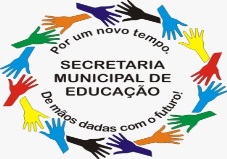 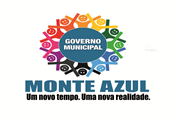 SECRETARIA MUNICIPAL DE EDUCAÇÃOPREFEITURA MUNICIPAL DE MONTE AZUL – MINAS GERAIS SECRETARIA MUNICIPAL DE EDUCAÇÃO PREFEITURA MUNICIPAL DE MONTE AZUL – MINAS GERAISSECRETARIA MUNICIPAL DE EDUCAÇÃOCONTROLE DE PONTO SEMANAL PREFEITURA MUNICIPAL DE MONTE AZUL – MINAS GERAIS SECRETARIA MUNICIPAL DE EDUCAÇÃOANEXO III - MAPEAMENTO DE VIABILIDADES E PRIORIDADES DA UNIDADE ESCOLAR REGIME ESPECIAL DE TELETRABALHOASSINATURA DO(A) GESTOR(A) ESCOLAR: NOME E CPF:   ____________________________________________________________________________________________PREFEITURA MUNICIPAL DE MONTE AZUL – MINAS GERAIS SECRETARIA MUNICIPAL DE EDUCAÇÃOPREFEITURA MUNICIPAL DE MONTE AZUL – MINAS GERAIS SECRETARIA MUNICIPAL DE EDUCAÇÃOANEXO I- REGISTRO DAS ATIVIDADES DO PLANO DE ESTUDO TUTORADO E CUMPRIMENTO DA CARGA HORÁRIA ANEXO I- REGISTRO DAS ATIVIDADES DO PLANO DE ESTUDO TUTORADO E CUMPRIMENTO DA CARGA HORÁRIA ANEXO I- REGISTRO DAS ATIVIDADES DO PLANO DE ESTUDO TUTORADO E CUMPRIMENTO DA CARGA HORÁRIA ANEXO I- REGISTRO DAS ATIVIDADES DO PLANO DE ESTUDO TUTORADO E CUMPRIMENTO DA CARGA HORÁRIA ANEXO I- REGISTRO DAS ATIVIDADES DO PLANO DE ESTUDO TUTORADO E CUMPRIMENTO DA CARGA HORÁRIA ANEXO I- REGISTRO DAS ATIVIDADES DO PLANO DE ESTUDO TUTORADO E CUMPRIMENTO DA CARGA HORÁRIA IDENTIFICAÇÃO DA ESCOLA:IDENTIFICAÇÃO DA ESCOLA:IDENTIFICAÇÃO DA ESCOLA:IDENTIFICAÇÃO DA ESCOLA:IDENTIFICAÇÃO DA ESCOLA:IDENTIFICAÇÃO DA ESCOLA:ANO DE ESCOLARIDADE:                                                             Nº DE ALUNOS DA TURMA:ANO DE ESCOLARIDADE:                                                             Nº DE ALUNOS DA TURMA:ANO DE ESCOLARIDADE:                                                             Nº DE ALUNOS DA TURMA:ANO DE ESCOLARIDADE:                                                             Nº DE ALUNOS DA TURMA:ANO DE ESCOLARIDADE:                                                             Nº DE ALUNOS DA TURMA:ANO DE ESCOLARIDADE:                                                             Nº DE ALUNOS DA TURMA:NOME DO PROFESSOR(A) DE REFERÊNCIA DA TURMA:NOME DO PROFESSOR(A) DE REFERÊNCIA DA TURMA:NOME DO PROFESSOR(A) DE REFERÊNCIA DA TURMA:NOME DO PROFESSOR(A) DE REFERÊNCIA DA TURMA:NOME DO PROFESSOR(A) DE REFERÊNCIA DA TURMA:NOME DO PROFESSOR(A) DE REFERÊNCIA DA TURMA:Componente CurricularEixos de trabalhoAtividade proposta Dia da realização da atividade escolar Carga horária previstaCarga horária cumpridaNº de alunos que realizaram a atividadeEu, o outro e o nós( IDENTIDADE E AUTONOMIA)Eu, o outro e o nós( IDENTIDADE E AUTONOMIA)Corpo, gestos e movimentos(MOVIMENTO)Corpo, gestos e movimentos(MOVIMENTO)Corpo, gestos e movimentos(MOVIMENTO)Traços, sons, cores e formas(ARTES VISUAIS E MUSICA)Traços, sons, cores e formas(ARTES VISUAIS E MUSICA)Traços, sons, cores e formas(ARTES VISUAIS E MUSICA)Escuta, fala, pensamento e imaginação (Linguagem oral e escrita)Escuta, fala, pensamento e imaginação (Linguagem oral e escrita)Escuta, fala, pensamento e imaginação (Linguagem oral e escrita)Escuta, fala, pensamento e imaginação (Linguagem oral e escrita)Espaço, tempo, quantidade, relações e transformações (Matemática/Natureza e Sociedade) Espaço, tempo, quantidade, relações e transformações (Matemática/Natureza e Sociedade) Espaço, tempo, quantidade, relações e transformações (Matemática/Natureza e Sociedade) Espaço, tempo, quantidade, relações e transformações (Matemática/Natureza e Sociedade) Espaço, tempo, quantidade, relações e transformações (Matemática/Natureza e Sociedade) Espaço, tempo, quantidade, relações e transformações (Matemática/Natureza e Sociedade) Língua InglesaLíngua InglesaASSINATURA DO SERVIDOR RESPONSÁVEL PELO PREENCHIMENTO: NOME E CPF:   __________________________________________________________________________ASSINATURA DO(A) GESTOR(A) ESCOLAR: NOME E CPF:   ______________________________________________________________________________________________ASSINATURA DO SERVIDOR RESPONSÁVEL PELO PREENCHIMENTO: NOME E CPF:   __________________________________________________________________________ASSINATURA DO(A) GESTOR(A) ESCOLAR: NOME E CPF:   ______________________________________________________________________________________________ASSINATURA DO SERVIDOR RESPONSÁVEL PELO PREENCHIMENTO: NOME E CPF:   __________________________________________________________________________ASSINATURA DO(A) GESTOR(A) ESCOLAR: NOME E CPF:   ______________________________________________________________________________________________ASSINATURA DO SERVIDOR RESPONSÁVEL PELO PREENCHIMENTO: NOME E CPF:   __________________________________________________________________________ASSINATURA DO(A) GESTOR(A) ESCOLAR: NOME E CPF:   ______________________________________________________________________________________________ASSINATURA DO SERVIDOR RESPONSÁVEL PELO PREENCHIMENTO: NOME E CPF:   __________________________________________________________________________ASSINATURA DO(A) GESTOR(A) ESCOLAR: NOME E CPF:   ______________________________________________________________________________________________ASSINATURA DO SERVIDOR RESPONSÁVEL PELO PREENCHIMENTO: NOME E CPF:   __________________________________________________________________________ASSINATURA DO(A) GESTOR(A) ESCOLAR: NOME E CPF:   ______________________________________________________________________________________________ANEXO I- REGISTRO DAS ATIVIDADES DO PLANO DE ESTUDO TUTORADO E CUMPRIMENTO DA CARGA HORÁRIA ANEXO I- REGISTRO DAS ATIVIDADES DO PLANO DE ESTUDO TUTORADO E CUMPRIMENTO DA CARGA HORÁRIA ANEXO I- REGISTRO DAS ATIVIDADES DO PLANO DE ESTUDO TUTORADO E CUMPRIMENTO DA CARGA HORÁRIA ANEXO I- REGISTRO DAS ATIVIDADES DO PLANO DE ESTUDO TUTORADO E CUMPRIMENTO DA CARGA HORÁRIA ANEXO I- REGISTRO DAS ATIVIDADES DO PLANO DE ESTUDO TUTORADO E CUMPRIMENTO DA CARGA HORÁRIA ANEXO I- REGISTRO DAS ATIVIDADES DO PLANO DE ESTUDO TUTORADO E CUMPRIMENTO DA CARGA HORÁRIA IDENTIFICAÇÃO DA ESCOLA:IDENTIFICAÇÃO DA ESCOLA:IDENTIFICAÇÃO DA ESCOLA:IDENTIFICAÇÃO DA ESCOLA:IDENTIFICAÇÃO DA ESCOLA:IDENTIFICAÇÃO DA ESCOLA:ANO DE ESCOLARIDADE:ANO DE ESCOLARIDADE:ANO DE ESCOLARIDADE:ANO DE ESCOLARIDADE:ANO DE ESCOLARIDADE:ANO DE ESCOLARIDADE:TURMA:                                              Nº DE ALUNOS DA TURMA: TURMA:                                              Nº DE ALUNOS DA TURMA: TURMA:                                              Nº DE ALUNOS DA TURMA: TURMA:                                              Nº DE ALUNOS DA TURMA: TURMA:                                              Nº DE ALUNOS DA TURMA: TURMA:                                              Nº DE ALUNOS DA TURMA: NOME DO PROFESSOR(A) DE REFERÊNCIA DA TURMA:NOME DO PROFESSOR(A) DE REFERÊNCIA DA TURMA:NOME DO PROFESSOR(A) DE REFERÊNCIA DA TURMA:NOME DO PROFESSOR(A) DE REFERÊNCIA DA TURMA:NOME DO PROFESSOR(A) DE REFERÊNCIA DA TURMA:NOME DO PROFESSOR(A) DE REFERÊNCIA DA TURMA:Componente CurricularAtividade proposta Dia da realização da atividade escolar Carga horária previstaCarga horária cumpridaNº de alunos que realizaram a atividadeLíngua PortuguesaLíngua PortuguesaLíngua PortuguesaLíngua PortuguesaLíngua PortuguesaArte MatemáticaMatemáticaMatemáticaMatemáticaMatemáticaCiências da NaturezaCiências da NaturezaCiências da NaturezaHistóriaHistóriaGeografiaGeografiaEnsino ReligiosoLiteratura Infanto JuvenilEducação físicaASSINATURA DO SERVIDOR RESPONSÁVEL PELO PREENCHIMENTO: NOME E CPF:   __________________________________________________________________________ASSINATURA DO(A) GESTOR(A) ESCOLAR: NOME E CPF:   ______________________________________________________________________________________________ASSINATURA DO SERVIDOR RESPONSÁVEL PELO PREENCHIMENTO: NOME E CPF:   __________________________________________________________________________ASSINATURA DO(A) GESTOR(A) ESCOLAR: NOME E CPF:   ______________________________________________________________________________________________ASSINATURA DO SERVIDOR RESPONSÁVEL PELO PREENCHIMENTO: NOME E CPF:   __________________________________________________________________________ASSINATURA DO(A) GESTOR(A) ESCOLAR: NOME E CPF:   ______________________________________________________________________________________________ASSINATURA DO SERVIDOR RESPONSÁVEL PELO PREENCHIMENTO: NOME E CPF:   __________________________________________________________________________ASSINATURA DO(A) GESTOR(A) ESCOLAR: NOME E CPF:   ______________________________________________________________________________________________ASSINATURA DO SERVIDOR RESPONSÁVEL PELO PREENCHIMENTO: NOME E CPF:   __________________________________________________________________________ASSINATURA DO(A) GESTOR(A) ESCOLAR: NOME E CPF:   ______________________________________________________________________________________________ASSINATURA DO SERVIDOR RESPONSÁVEL PELO PREENCHIMENTO: NOME E CPF:   __________________________________________________________________________ASSINATURA DO(A) GESTOR(A) ESCOLAR: NOME E CPF:   ______________________________________________________________________________________________IDENTIFICAÇÃO DO MUNICÍPIO: MONTE AZUL /MGIDENTIFICAÇÃO DO MUNICÍPIO: MONTE AZUL /MGIDENTIFICAÇÃO DO MUNICÍPIO: MONTE AZUL /MG MÊS:  MÊS:  MÊS:  MÊS:  MÊS: IDENTIFICAÇÃO DA ESCOLA:IDENTIFICAÇÃO DA ESCOLA:IDENTIFICAÇÃO DA ESCOLA:CÓDIGO DA ESCOLA:CÓDIGO DA ESCOLA:CÓDIGO DA ESCOLA:CÓDIGO DA ESCOLA:CÓDIGO DA ESCOLA:NOME DO (A) SERVIDOR (A):NOME DO (A) SERVIDOR (A):NOME DO (A) SERVIDOR (A):CARGA HORÁRIA SEMANAL:CARGA HORÁRIA SEMANAL:CARGA HORÁRIA SEMANAL:CARGA HORÁRIA SEMANAL:CARGA HORÁRIA SEMANAL:CARGO: CARGO: CARGO: CARGO: CARGO: CARGO: CARGO: CARGO: NOME DO(A) GESTOR(A) ESCOLAR:NOME DO(A) GESTOR(A) ESCOLAR:NOME DO(A) GESTOR(A) ESCOLAR:NOME DO(A) GESTOR(A) ESCOLAR:NOME DO(A) GESTOR(A) ESCOLAR:NOME DO(A) GESTOR(A) ESCOLAR:NOME DO(A) GESTOR(A) ESCOLAR:NOME DO(A) GESTOR(A) ESCOLAR:DATAASSINATURA DO(A) SERVIDOR(A)RG	RG	SITUAÇÃO FUNCIONALTURNO DE TRABALHOHORÁRIO DE INÍCIO DA JORNADA DE TRABALHOHORÁRIO DE TÉRMINO DA JORNADA DE TRABALHOHORÁRIO DE TÉRMINO DA JORNADA DE TRABALHOREGISTRA-SE, A PARTIR DAS INFORMAÇÕES DESTE FORMULÁRIO, QUE COMO GESTOR ESCOLAR, DECLARO TER CONHECIMENTO DA OBRIGATORIEDADE E NECESSIDADE DE DISPONIBILIZAÇÃO DOS EQUIPAMENTOS DE PROTEÇÃO INDIVIDUAL AOS SERVIDORES QUE, EXCEPCIONALMENTE, ESTÃO EM CUMPRIMENTO DA JORNADA DE TRABALHO DE MODO PRESENCIAL NA ESCOLA.ASSINATURA DO(A) GESTOR(A) ESCOLAR: NOME E CPF:   _________________________________________________________________________________________REGISTRA-SE, A PARTIR DAS INFORMAÇÕES DESTE FORMULÁRIO, QUE COMO GESTOR ESCOLAR, DECLARO TER CONHECIMENTO DA OBRIGATORIEDADE E NECESSIDADE DE DISPONIBILIZAÇÃO DOS EQUIPAMENTOS DE PROTEÇÃO INDIVIDUAL AOS SERVIDORES QUE, EXCEPCIONALMENTE, ESTÃO EM CUMPRIMENTO DA JORNADA DE TRABALHO DE MODO PRESENCIAL NA ESCOLA.ASSINATURA DO(A) GESTOR(A) ESCOLAR: NOME E CPF:   _________________________________________________________________________________________REGISTRA-SE, A PARTIR DAS INFORMAÇÕES DESTE FORMULÁRIO, QUE COMO GESTOR ESCOLAR, DECLARO TER CONHECIMENTO DA OBRIGATORIEDADE E NECESSIDADE DE DISPONIBILIZAÇÃO DOS EQUIPAMENTOS DE PROTEÇÃO INDIVIDUAL AOS SERVIDORES QUE, EXCEPCIONALMENTE, ESTÃO EM CUMPRIMENTO DA JORNADA DE TRABALHO DE MODO PRESENCIAL NA ESCOLA.ASSINATURA DO(A) GESTOR(A) ESCOLAR: NOME E CPF:   _________________________________________________________________________________________REGISTRA-SE, A PARTIR DAS INFORMAÇÕES DESTE FORMULÁRIO, QUE COMO GESTOR ESCOLAR, DECLARO TER CONHECIMENTO DA OBRIGATORIEDADE E NECESSIDADE DE DISPONIBILIZAÇÃO DOS EQUIPAMENTOS DE PROTEÇÃO INDIVIDUAL AOS SERVIDORES QUE, EXCEPCIONALMENTE, ESTÃO EM CUMPRIMENTO DA JORNADA DE TRABALHO DE MODO PRESENCIAL NA ESCOLA.ASSINATURA DO(A) GESTOR(A) ESCOLAR: NOME E CPF:   _________________________________________________________________________________________REGISTRA-SE, A PARTIR DAS INFORMAÇÕES DESTE FORMULÁRIO, QUE COMO GESTOR ESCOLAR, DECLARO TER CONHECIMENTO DA OBRIGATORIEDADE E NECESSIDADE DE DISPONIBILIZAÇÃO DOS EQUIPAMENTOS DE PROTEÇÃO INDIVIDUAL AOS SERVIDORES QUE, EXCEPCIONALMENTE, ESTÃO EM CUMPRIMENTO DA JORNADA DE TRABALHO DE MODO PRESENCIAL NA ESCOLA.ASSINATURA DO(A) GESTOR(A) ESCOLAR: NOME E CPF:   _________________________________________________________________________________________REGISTRA-SE, A PARTIR DAS INFORMAÇÕES DESTE FORMULÁRIO, QUE COMO GESTOR ESCOLAR, DECLARO TER CONHECIMENTO DA OBRIGATORIEDADE E NECESSIDADE DE DISPONIBILIZAÇÃO DOS EQUIPAMENTOS DE PROTEÇÃO INDIVIDUAL AOS SERVIDORES QUE, EXCEPCIONALMENTE, ESTÃO EM CUMPRIMENTO DA JORNADA DE TRABALHO DE MODO PRESENCIAL NA ESCOLA.ASSINATURA DO(A) GESTOR(A) ESCOLAR: NOME E CPF:   _________________________________________________________________________________________REGISTRA-SE, A PARTIR DAS INFORMAÇÕES DESTE FORMULÁRIO, QUE COMO GESTOR ESCOLAR, DECLARO TER CONHECIMENTO DA OBRIGATORIEDADE E NECESSIDADE DE DISPONIBILIZAÇÃO DOS EQUIPAMENTOS DE PROTEÇÃO INDIVIDUAL AOS SERVIDORES QUE, EXCEPCIONALMENTE, ESTÃO EM CUMPRIMENTO DA JORNADA DE TRABALHO DE MODO PRESENCIAL NA ESCOLA.ASSINATURA DO(A) GESTOR(A) ESCOLAR: NOME E CPF:   _________________________________________________________________________________________REGISTRA-SE, A PARTIR DAS INFORMAÇÕES DESTE FORMULÁRIO, QUE COMO GESTOR ESCOLAR, DECLARO TER CONHECIMENTO DA OBRIGATORIEDADE E NECESSIDADE DE DISPONIBILIZAÇÃO DOS EQUIPAMENTOS DE PROTEÇÃO INDIVIDUAL AOS SERVIDORES QUE, EXCEPCIONALMENTE, ESTÃO EM CUMPRIMENTO DA JORNADA DE TRABALHO DE MODO PRESENCIAL NA ESCOLA.ASSINATURA DO(A) GESTOR(A) ESCOLAR: NOME E CPF:   _________________________________________________________________________________________REGISTRA-SE, A PARTIR DAS INFORMAÇÕES DESTE FORMULÁRIO, QUE COMO GESTOR ESCOLAR, DECLARO TER CONHECIMENTO DA OBRIGATORIEDADE E NECESSIDADE DE DISPONIBILIZAÇÃO DOS EQUIPAMENTOS DE PROTEÇÃO INDIVIDUAL AOS SERVIDORES QUE, EXCEPCIONALMENTE, ESTÃO EM CUMPRIMENTO DA JORNADA DE TRABALHO DE MODO PRESENCIAL NA ESCOLA.ASSINATURA DO(A) GESTOR(A) ESCOLAR: NOME E CPF:   _________________________________________________________________________________________IDENTIFICAÇÃO DO MUNICÍPIO: MONTE AZUL / MGIDENTIFICAÇÃO DA ESCOLA:CÓDIGO DA ESCOLA:NOME DO(A) GESTOR(A) ESCOLAR: CPF DO(A) GESTOR(A) ESCOLAR:NOME DO(A) SERVIDOR(A)CPF DO(A) SERVIDOR(A)SITUAÇÃO FUNCIONALCARGO SIM NÃO FORMAS DE COMUNICAÇÃOFORMAS DE COMUNICAÇÃONOME DO(A) SERVIDOR(A)CPF DO(A) SERVIDOR(A)SITUAÇÃO FUNCIONALCARGO SIM NÃO CELULAREMAIL (INST. OU PESSOAL ANEXOI V - CONTROLE INTERNO DE DISTRIBUIÇÃO DO PLANO DE ESTUDOS TUTORADO (PET) ANEXOI V - CONTROLE INTERNO DE DISTRIBUIÇÃO DO PLANO DE ESTUDOS TUTORADO (PET) ANEXOI V - CONTROLE INTERNO DE DISTRIBUIÇÃO DO PLANO DE ESTUDOS TUTORADO (PET) ANEXOI V - CONTROLE INTERNO DE DISTRIBUIÇÃO DO PLANO DE ESTUDOS TUTORADO (PET)IDENTIFICAÇÃO DA ESCOLA:IDENTIFICAÇÃO DA ESCOLA:IDENTIFICAÇÃO DA ESCOLA:IDENTIFICAÇÃO DA ESCOLA:ANO DE ESCOLARIDADE:ANO DE ESCOLARIDADE:ANO DE ESCOLARIDADE:ANO DE ESCOLARIDADE:NOME DO PROFESSOR(A) DE REFERÊNCIA DA TURMA:NOME DO PROFESSOR(A) DE REFERÊNCIA DA TURMA:NOME DO PROFESSOR(A) DE REFERÊNCIA DA TURMA:NOME DO PROFESSOR(A) DE REFERÊNCIA DA TURMA:DADOS DO ESTUDANTEMEIOS DE COMUNICAÇÃOMEIOS DE COMUNICAÇÃOCONTROLE DE DISTRIBUIÇÃO DO MATERIAL PEDAGÓGICO IMPRESSO NOME DO ESTUDANTEDADOS DA FORMA DE CONTATO (ex.: se a forma de comunicação estabelecida é telefone, informe o telefone; se a forma de comunicação é o e-mail, informe o e-mail).ESTUDANTE RECEBEU O PET? Sim/não ASSINATURA DO RESPONSAVEL PELO RECEBIMENTO DO MATERIAL IMPRESSO ASSINATURA DO SERVIDOR RESPONSÁVEL PELO PREENCHIMENTO: NOME E CPF:   __________________________________________________________________________ASSINATURA DO(A) GESTOR ESCOLAR: NOME E CPF:   _________________________________________________________________________________________________ASSINATURA DO SERVIDOR RESPONSÁVEL PELO PREENCHIMENTO: NOME E CPF:   __________________________________________________________________________ASSINATURA DO(A) GESTOR ESCOLAR: NOME E CPF:   _________________________________________________________________________________________________ASSINATURA DO SERVIDOR RESPONSÁVEL PELO PREENCHIMENTO: NOME E CPF:   __________________________________________________________________________ASSINATURA DO(A) GESTOR ESCOLAR: NOME E CPF:   _________________________________________________________________________________________________ASSINATURA DO SERVIDOR RESPONSÁVEL PELO PREENCHIMENTO: NOME E CPF:   __________________________________________________________________________ASSINATURA DO(A) GESTOR ESCOLAR: NOME E CPF:   _________________________________________________________________________________________________ANEXO I- REGISTRO DAS ATIVIDADES DO PLANO DE ESTUDO TUTORADO E CUMPRIMENTO DA CARGA HORÁRIA ANEXO I- REGISTRO DAS ATIVIDADES DO PLANO DE ESTUDO TUTORADO E CUMPRIMENTO DA CARGA HORÁRIA ANEXO I- REGISTRO DAS ATIVIDADES DO PLANO DE ESTUDO TUTORADO E CUMPRIMENTO DA CARGA HORÁRIA ANEXO I- REGISTRO DAS ATIVIDADES DO PLANO DE ESTUDO TUTORADO E CUMPRIMENTO DA CARGA HORÁRIA ANEXO I- REGISTRO DAS ATIVIDADES DO PLANO DE ESTUDO TUTORADO E CUMPRIMENTO DA CARGA HORÁRIA ANEXO I- REGISTRO DAS ATIVIDADES DO PLANO DE ESTUDO TUTORADO E CUMPRIMENTO DA CARGA HORÁRIA IDENTIFICAÇÃO DA ESCOLA:IDENTIFICAÇÃO DA ESCOLA:IDENTIFICAÇÃO DA ESCOLA:IDENTIFICAÇÃO DA ESCOLA:IDENTIFICAÇÃO DA ESCOLA:IDENTIFICAÇÃO DA ESCOLA:ANO DE ESCOLARIDADE:ANO DE ESCOLARIDADE:ANO DE ESCOLARIDADE:ANO DE ESCOLARIDADE:ANO DE ESCOLARIDADE:ANO DE ESCOLARIDADE:TURMA:TURMA:TURMA:TURMA:TURMA:TURMA:NOME DO PROFESSOR(A) DE REFERÊNCIA DA TURMA:NOME DO PROFESSOR(A) DE REFERÊNCIA DA TURMA:NOME DO PROFESSOR(A) DE REFERÊNCIA DA TURMA:NOME DO PROFESSOR(A) DE REFERÊNCIA DA TURMA:NOME DO PROFESSOR(A) DE REFERÊNCIA DA TURMA:NOME DO PROFESSOR(A) DE REFERÊNCIA DA TURMA:Componente CurricularAtividade proposta – Habilidade desenvolvida Dia da realização da atividade escolar Carga horária previstaCarga horária cumpridaNº de alunos que realizaram a atividadeLíngua Portuguesa( Exemplo) Língua Portuguesa( Exemplo) Língua Portuguesa( Exemplo) Língua Portuguesa( Exemplo) Língua Portuguesa( Exemplo) Língua Portuguesa( Exemplo) Língua Portuguesa( Exemplo) Língua Portuguesa( Exemplo) Língua Portuguesa( Exemplo) Língua Portuguesa( Exemplo) Língua Portuguesa( Exemplo) Língua Portuguesa( Exemplo) Língua Portuguesa( Exemplo) Língua Portuguesa( Exemplo) Língua Portuguesa( Exemplo) Língua Portuguesa( Exemplo) Língua Portuguesa( Exemplo) Língua Portuguesa( Exemplo) Língua Portuguesa( Exemplo) Língua Portuguesa( Exemplo) Língua Portuguesa( Exemplo) ASSINATURA DO SERVIDOR RESPONSÁVEL PELO PREENCHIMENTO: NOME E CPF:   __________________________________________________________________________ASSINATURA DO(A) GESTOR(A) ESCOLAR: NOME E CPF:   ______________________________________________________________________________________________ASSINATURA DO SERVIDOR RESPONSÁVEL PELO PREENCHIMENTO: NOME E CPF:   __________________________________________________________________________ASSINATURA DO(A) GESTOR(A) ESCOLAR: NOME E CPF:   ______________________________________________________________________________________________ASSINATURA DO SERVIDOR RESPONSÁVEL PELO PREENCHIMENTO: NOME E CPF:   __________________________________________________________________________ASSINATURA DO(A) GESTOR(A) ESCOLAR: NOME E CPF:   ______________________________________________________________________________________________ASSINATURA DO SERVIDOR RESPONSÁVEL PELO PREENCHIMENTO: NOME E CPF:   __________________________________________________________________________ASSINATURA DO(A) GESTOR(A) ESCOLAR: NOME E CPF:   ______________________________________________________________________________________________ASSINATURA DO SERVIDOR RESPONSÁVEL PELO PREENCHIMENTO: NOME E CPF:   __________________________________________________________________________ASSINATURA DO(A) GESTOR(A) ESCOLAR: NOME E CPF:   ______________________________________________________________________________________________ASSINATURA DO SERVIDOR RESPONSÁVEL PELO PREENCHIMENTO: NOME E CPF:   __________________________________________________________________________ASSINATURA DO(A) GESTOR(A) ESCOLAR: NOME E CPF:   ______________________________________________________________________________________________